Fürth blüht auf! Verkaufsoffener Sonntag am 15. Mai 2022So macht der Einkauf Spaß! Der verkaufsoffene Sonntag im Frühling startet nach zweijähriger Pause endlich wieder zum Frühlingsmarkt. Der Einzelhandel der Fürther Alt- und Innenstadt feiert auch diesmal mit einem bunten Programm: Die Geschäfte öffnen am 15. Mai von 13 bis 18 Uhr ihre Türen und präsentieren neben den beliebten lebenden Schaufensterpuppen viele Sonderaktionen und Spezialangebote. Rund um die Fußgängerzone sorgt das „Schukker-Trio" für musikalische Unterhaltung. Ein Fürther Urgestein am Bass, ein Ansbacher Schiffermonikaspieler am Akkordeon und ein Würzburger Filigrangebläse am Saxofon. Eine musikalische Kreuzfahrt durch internationale Folkgewässer mit Tiefgang und furiosem Wellenritt. Verankert im fränkischen Heimathafen mit Lied und Klang. Daneben kontinentale Ausflüge durch den Balkan bis nach Klezmorien. Freuen darf man sich auch wieder über die „Blütenbomben-Kapseln“, die in der Innenstadt kostenlos verteilt und am Grünen Markt mit Hilfe der Schule der Phantasie gleich in individuell bemalte Blumentöpfe gepflanzt werden können. Hier sorgen auch die Kammerpuppenspiele aus Bielefeld erstmalig für gute Unterhaltung der jüngeren Gäste nebst ihren Eltern: „Abenteuer mit Kasper & Co.“ heißt die Devise! Bei Kasper & Co. Ist immer ´ne Menge los. Finstre Räuber entführen hübsche Prinzessinnen, schrullige Hexen kochen giftige Süppchen und liebestolle Zauberer verzaubern alles in jeden und jeden in alles. Doch immer ist es Kasper, der mit tatkräftiger Hilfe seiner kleinen Zuschauer für ein Happy End sorgt. Erleben Sie die aufregenden „Abenteuer mit Kasper & Co.“ – seien Sie dabei, wenn Kasper zum Mond reist, oder die Räuber Strick und Strolch einwickelt.Wer noch mehr Rummel sucht, der sollte einen Abstecher auf den Frühlingsmarkt rund um die Fürther Freiheit einplanen. Hier sorgen Schausteller und Marktkaufleute vom 14. bis 22. Mai mit einem bunten Programm für vergnügliches Treiben.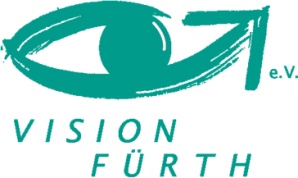 V.i.S.d.P.:
Vision Fürth e.V., Thomas Schier, Bahnhofplatz 2, 90762 Fürth, Tel.: 0911 / 979 46 70, email:info@vision-fuerth.de